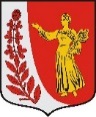 АДМИНИСТРАЦИЯ МУНИЦИПАЛЬНОГО ОБРАЗОВАНИЯ«ПУДОМЯГСКОЕ СЕЛЬСКОЕ ПОСЕЛЕНИЕ»ГАТЧИНСКОГО МУНИЦИПАЛЬНОГО РАЙОНАЛЕНИНГРАДСКОЙ ОБЛАСТИПОСТАНОВЛЕНИЕот «06» апреля 2020 года			         	                             	   	 № 167В целях реализации Указа Президента Российской Федерации от 2 апреля 2020 года N 239 "О мерах по обеспечению санитарно-эпидемиологического благополучия населения на территории Российской Федерации в связи с распространением новой коронавирусной инфекции (COVID-19)", постановления Правительства Ленинградской области от 13 марта 2020 года № 117 "О введении на территории Ленинградской области режима повышенной готовности для органов управления и сил Ленинградской областной подсистемы РСЧС и некоторых мерах по предотвращению распространения новой коронавирусной инфекции (2019-nCoV) на территории Ленинградской области», постановлением администрации Гатчинского муниципального района от 17.03.2020г. № 764 «О мерах по  реализации мер профилактики и контроля за распространением коронавирусной инфекции на территории Гатчинского муниципального района», администрация Пудомягского сельского поселения,ПОСТАНОВЛЯЕТ:1. Отменить в период с 06.04.2020 по 30.04.2020 прием граждан администрации Пудомягского сельского поселения.2. Ограничить доступ граждан в здания администрации Пудомягского сельского поселения.3. Допуск граждан в здание администрации Пудомягского сельского поселения осуществлять только в случаях крайней необходимости, таких как: оформление разрешений на захоронение (подзахоронение) умерших, возникновение нештатных ситуаций.4. В случае необходимости,  гражданам направлять обращения администрацию Пудомягского сельского поселения на адрес электронной почты pudomyagskoesp@mail.ru или почтовым отправлением. 5. Настоящее постановление подлежит размещению на официальном сайте Пудомягского сельского поселения Гатчинского муниципального района Ленинградской области.	6.  Контроль за исполнением настоящего постановления оставляю за собой.  Глава администрацииПудомягского сельского  поселения                  		                   С. В. ЯкименкоИсп. Макатова Д. А.Об отмене приема граждан специалистами  администрации Пудомягского сельского поселения и ограничении доступа граждан в здание администрации Пудомягского сельского поселения в период с 06.04.2020 по 30.04.2020